REQUESTS FOR THE HOLY QURAN AND OTHERISLAMIC MATERIALS for RAMADAN [1432 A.H.]Vol. 2From Archive of Dr Umar AzamManchester, UKAugust 2011Qur'anHide DetailsFROM:abdul zaki TO:dr_umar_azam@yahoo.co.ukMessage flaggedFriday, 29 July 2011, 10:53Message BodySalaam,Kindly send me the copy of the Holy Qur'an.Jazakallahu Hairan.ABDULLAHI……………..request for quranHide DetailsFROM:khan Zubair TO:dr_umar_azam@yahoo.co.ukMessage flaggedFriday, 29 July 2011, 10:55Message BodySalam o Rehmat Kindly send me the Quran with Translation in Urdu by Ala hazrat Imam Ahmad RazaZubair qadri…………….Free entire Holy QuranHide DetailsFROM:Toyin Balogun TO:dr_umar_azam@yahoo.co.ukMessage flaggedFriday, 29 July 2011, 11:22Message Bodysalam aleikum i will realy appreciate it if you can send it to my box.May Almighty Allah reward you abundantly. ……………[No Subject]Hide DetailsFROM:WAJIH AHMED KHAN TO:dr_umar_azam@yahoo.co.ukMessage flaggedFriday, 29 July 2011, 13:33Message Body…………….[No Subject]Hide DetailsFROM:sohail.kapadia@yahoo.com TO:dr_umar_azam@yahoo.co.ukMessage flaggedFriday, 29 July 2011, 15:43Message Body
Sent from my Nokia phone………………..free soft copy of the Holy QuranHide DetailsFROM:Muhammad Salisu TO:dr_umar_azam@yahoo.co.ukMessage flaggedFriday, 29 July 2011, 17:26Message BodySalam. i will appreciate your sending me a free soft copy of the Holy Quran as advertised. May Allah count it as ibadah for you,amin.wa salam alaikum.Dr. M.A. Salisu [MBBS, MPH, MSc,  FMC Paed.]Lecturer/Consultant PaediatricianLagos State University College of Medicine/Teaching Hospital,Ikeja, Lagos, Nigeria.…………………..Masha allahHide DetailsFROM:SHAIKH MAQSOOD TO:dr_umar_azam@yahoo.co.ukMessage flaggedSaturday, 30 July 2011, 8:33Message Bodysalamyes i want Quran soft copy…………………[No Subject]Hide DetailsFROM:Suleiman Kuranga TO:dr_umar_azam@yahoo.co.ukMessage flaggedSaturday, 30 July 2011, 10:11Message Body………………………….Request for Soft Copy of Quran-e-PakHide DetailsFROM:Zafer Ali TO:dr_umar_azam@yahoo.co.ukMessage flaggedSaturday, 30 July 2011, 16:55Message BodySalam-o-Alaikum,Please send me a soft copy of the Holy Quran-e-Pak. I shall be thankful to you. Regards.Zafar…………………….[No Subject]Hide DetailsFROM:Faiza Sultana TO:dr_umar_azam@yahoo.co.ukMessage flaggedSaturday, 30 July 2011, 17:20Message Bodyaslam o alikum please send me the QURAN E PAK…………………….[No Subject]Hide DetailsFROM:Shahid Munir TO:dr_umar_azam@yahoo.co.ukMessage flaggedSunday, 31 July 2011, 6:38Message BodyThanks to sending Quran.Best RegardsM Shahid Munir………………….Request for Free Qur'anHide DetailsFROM:Umar TO:dr_umar_azam@yahoo.co.ukMessage flaggedSunday, 31 July 2011, 9:35Message BodyAssalamu Alaikum,

I wish to request for a free copy of the Holy Qur'an.
Jakallah.

Wassalam.

Umar Kambari………………….Request for free copy of Quran (English & Arabic version)Hide DetailsFROM:olumakin olukayode mutiu TO:dr_umar_azam@yahoo.co.ukMessage flaggedSunday, 31 July 2011, 16:59Message BodyI am requesting for free copy of english version of holy quran.Hope to hear from you soon.Regards……………………Request for Soft Copy of Holy QuranHide DetailsFROM:musa labram TO:dr_umar_azam@yahoo.co.ukMessage flaggedSunday, 31 July 2011, 17:49Message BodyAssalaam,I great u in the Islamic greating.I emailed to request for a soft copy of the holy Quran.Thanks…………………….REQUEST 2 FREE RAMADHAN SOFT COPIESHide DetailsFROM:Imtiyaz Mohammed Bawa TO:dr_umar_azam@yahoo.co.ukMessage flaggedSunday, 31 July 2011, 23:30Message BodyASSALAMU ALAIKUM BROTHERI have a request if you can E-MAIL me please the 2 free ramadhan soft copies.Many thanks.Jazakallah.………………….quranHide DetailsFROM:fuad adeyemi TO:dr_umar_azam@yahoo.co.ukMessage flaggedMonday, 29 August 2011, 11:47Message Bodysalaam, pls send a free copy of quran software……………………Re: REQUEST FREE SOFT COPY OF ENTIRE HOLY QURAN [ARABIC, ENGLISH]!!!!!!!!!!!!!!!!!!!Hide DetailsFROM:syed sabir hussaini TO:dr_umar_azam@yahoo.co.ukMessage flaggedTuesday, 30 August 2011, 16:34Message BodyDear Dr Umar,

Walaikum salam,

Can you please send me copies of the below set which I haven't recieved

Thanking You

ENTIRE HOLY QURAN
* ENTIRE HOLY QURAN [ENGLISH TRANSLATION]
* AAB-E-KAUSAR BOOK OF DUROOD DUAS
*RAMADAN BOOKS


Regards

Sabir Hussaini………………..DOCUMENTS REQUIREDHide DetailsFROM:saleem javed TO:dr_umar_azam@yahoo.co.ukMessage flaggedTuesday, 30 August 2011, 17:12Message BodyAssalamu alaikum Dr. Umar. I am very much interested in understanding QURAN, its stories that are mentioned in a way in which even a layman should be able to catch.. I will be very much pleased if you send me both english as well as hindi version of quran translation and other islamic books..Also send the following books:* ENTIRE HOLY QURAN [ENGLISH TRANSLATION]* AAB-E-KAUSAR BOOK OF DUROOD DUAS*RAMADAN BOOKSJazakallahumma khair..-- 
Regards,
Saleem Javed M………………..[No Subject]Hide DetailsFROM:hhqureshi@yahoo.comTO:dr_umar_azam@yahoo.co.ukMessage flaggedWednesday, 31 August 2011, 8:40Message BodyAssalam O Alaikum

Respected Dr. Azam,

Sir I did not received the Book 1-AAB-E KAUSAR BOOK OF DUROOD DUAS
2-RAMADAN BOOKS

Thanks

Haseeb Qureshi
Dhahran International Hotel
Dhahran SAUDI ARABIA
Mobile 00966508036747……………………Book requiredHide DetailsFROM:hhqureshi@yahoo.comTO:dr_umar_azam@yahoo.co.ukMessage flaggedWednesday, 31 August 2011, 8:53Message BodyAssalam O AilakumRespected Dr. Azam,Sir! I did not receeved  1)AAB E KAUSAR BOOK OF DUROOD DUAS2- RAMADAN  BOOKSthanksHaseeb QureshiDhahran International HotelDhahran Saudia ArabiaMobile 00966 508036747……………..REQUEST THE FREE ENTIRE HOLY QURAN SOFT COPYHide DetailsFROM:Moronfoye Sikiru Ademola TO:dr_umar_azam@yahoo.co.ukMessage flaggedWednesday, 31 August 2011, 17:02Message BodyAsalam Alaykum,I will to request for a free entire Quran soft copy for my personal development. I will appreciate if this request is granted.Mant thanks.Moronfoye Sikiru…………………..MY REQUESTHide DetailsFROM:kolapo ajikobi TO:dr_umar_azam@yahoo.co.ukMessage flaggedFriday, 2 September 2011, 12:12Message Body
Salamu'alaikum,
Dr,barka DA sallah, may Allah (SWT)accept our ibada as

an act of Ibada.

please,kindly forward me the entire Holy Quaran
and the Dua.
kind regards…………………….Qur'anHide DetailsFROM:Shifa Mustapha TO:dr_umar_azam@yahoo.co.ukMessage flaggedSunday, 4 September 2011, 23:30Message BodyDear Brother in Islam,Assalamu Alaykum wa Rahmatullah wa BarakatuhIf possible I would be most grateful for a copy of the Qur’an for my desktop Insha’Allah.  We hope your Ramadan and Eid were blessed.WassalaamSr. Shifa Mustapha……………………..RE: [Falcon Spirit] REQUEST FREE SOFT COPY OF ENTIRE HOLY QURAN [ARABIC, ENGLISH]!!!!!!!!!!!!!!!!!!!Hide DetailsFROM:sulaiman khan TO:dr_umar_azam@yahoo.co.ukMessage flaggedMonday, 5 September 2011, 7:49Message Body
Aoa,

Kindly Send me the Copy.

SulaimanTo: Falcon_Spirit@yahoogroups.com
From: dr_umar_azam@yahoo.co.uk
Date: Tue, 2 Aug 2011 05:40:47 +0000
Subject: [Falcon Spirit] REQUEST FREE SOFT COPY OF ENTIRE HOLY QURAN [ARABIC, ENGLISH]!!!!!!!!!!!!!!!!!!!Ramadan Mubarak!Request the soft copy of the Entire Holy Quran [Arabic, English] direct to your inbox!And also Request two Ramadan E-Booklets:    1. Ramadan as observed by the Prophet sallallaho alaihi wa sallam      2. Ramadan BookPlease send your Request to:dr_umar_azam@yahoo.co.ukEverything will be emiled to you with 24 hours, Insha'Allah.Dr Umar Azamwww.dr-umar-azam.com.............................QuranHide DetailsFROM:AnicefatimaTO:dr_umar_azam@yahoo.co.ukMessage flaggedMonday, 5 September 2011, 8:39Message BodyPlease send me the Quran

Sent from my iPad……………………..CHILDREN OF AL-ARABIA SCHOOL OF ISLAMIC STUDIES ( CHILDREN OF ISLAM)Hide DetailsFROM:SADIQ HASHEEMTO:dr_umar_azam@yahoo.co.ukMessage flaggedMonday, 5 September 2011, 19:16Message BodyAl-arabia Islamic School For Islamic Studies
                            ................................................................................
                            post office box:(ah)8300-ahinsan-ashanti
                            ghana-west africa.


Al-arabia Islamic School For Islamic Studies (children of islam) need your effort to enhance the knoweledge of Qur'aan and islamic education in Al-arabia Islamic School For Islamic Studies .we kindly want to informed you, to send us Arabic Qur'aans and Arabic literatures for we the muslims children in islamic school for Allah Al-mighty sake,so that we will obtained the knowledge of Qur'aan and the studies of islamic religion.we kindly also want yo informed you that we need many amount of the Arabic Qur'aans and Arabic literatures for our Distributions.

Al-arabia Islamic School For Islamic Studies
...........................................................................

Treat yourself at a restaurant, spa, resort and much more with Rediff Deal ho jaye!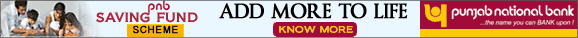 ……………….Fw: REQUEST THE LAILAT-AL-QADR DUA!!!!!Hide DetailsFROM:Overseas TO:attar@dawateislami.net CC:dr_umar_azam@yahoo.co.ukMessage flaggedTuesday, 16 August 2011, 4:59Message Body----- Original Message -----From: QURAN DISTRIBUTIONSent: Tuesday, August 16, 2011 8:29 AMSubject: REQUEST THE LAILAT-AL-QADR DUA!!!!!REQUEST THE LAILAT-AL-QADR DUA!Assalamu Alaikum,To request the Lailat-al-Qadr Dua for the 27th Night of Ramadan, put in a Request to:dr_umar_azam@yahoo.co.ukIf you have not yet received:*ENTIRE HOLY QURAN* ENTIRE HOLY QURAN [ENGLISH TRANSLATION]* AAB-E-KAUSAR BOOK OF DUROOD DUAS*RAMADAN BOOKSPlease let me know which of the items you require and I will be pleased to forward them (FREE of course).DR UMAR AZAMWWW.DR-UMAR-AZAM.COM.................DuaHide DetailsFROM:gamawaia@yahoo.comTO:dr_umar_azam@yahoo.co.ukMessage flaggedTuesday, 16 August 2011, 5:03Message BodyI wish to request for the lailatr qadr dua. Thank you
Sent from my BlackBerry® Smartphone, from Etisalat. Enjoy high speed internet service with Etisalat easy net, available at all our experience centres………………..Re: REQUEST THE LAILAT-AL-QADAR DUA!!!!Hide DetailsFROM:Mahmud AhmedTO:DR UMAR AZAMMessage flaggedTuesday, 16 August 2011, 5:09Message BodyWalikum Asalaam,

I am interested in it!…………………….REQUEST FOR DUA  TUE 16/8/11  5:14Hide DetailsFROM:Muhammad Younas Rahat TO:dr_umar_azam@yahoo.co.uk…………………….[No Subject]Hide DetailsFROM:olumakin olukayode mutiu TO:dr_umar_azam@yahoo.co.ukMessage flaggedTuesday, 16 August 2011, 12:00Message Bodysallam, pls kindly send lailatu qardr duama sallam…………………RE: REQUEST THE LAILAT AL-QADR DUA!Hide DetailsFROM:ahmed azindo ishaq TO:dr_umar_azam@yahoo.co.ukMessage flaggedTuesday, 16 August 2011, 13:56Message BodyDear shirkh,
we were very sincerly to hear from you,to request the lailat-al-qadr dua for 27 th nighty of ramadan,
we will also like to request the entire holly qurans in arabic and ramadan islamic books and also tafseerul-
Qurans,we hope to receive our request,asalamu alaikom.

BY:
ahmed............................……………….DuaaHide DetailsFROM:mohdshoeb khan TO:dr_umar_azam@yahoo.co.ukMessage flaggedTuesday, 16 August 2011, 15:21Message Body……………….[No Subject]Hide DetailsFROM:Lodhi, ATO:dr_umar_azam@yahoo.co.ukMessage flaggedTuesday, 16 August 2011, 16:44Message Body
Assalam-o-alaikum,

PLEASE SEND DUA FOR LAIKATUL QADR AND COPY OF QURAN.

M. A. K. Lodhi
Professor
Department of Physics, MS 1051
Texas Tech University
Lubbock, TX 79409 USA
Tel 806 742 3778, Fax 806 742 1182
a.lodhi@ttu.edu…………………[No Subject]Hide DetailsFROM:Lodhi, ATO:dr_umar_azam@yahoo.co.ukMessage flaggedTuesday, 16 August 2011, 17:27Message BodyAssalam-o-alaikum,

Thanks for emailing the essential duas. However You did not send dua for Lailatul Qadr and the copy of Quran.


M. A. K. Lodhi
Professor
Department of Physics, MS 1051
Texas Tech University
Lubbock, TX 79409 USA
Tel 806 742 3778, Fax 806 742 1182
a.lodhi@ttu.edu……………………….REQUEST THE LAILAT-AL-QADR DUA!Hide DetailsFROM:Abdullah Tijjani TO:dr_umar_azam@yahoo.co.ukMessage flaggedWednesday, 17 August 2011, 12:07Message Bodysalam alaikum wa rahmatullah
i wish to request for the above subject matter
jazakallah bi khair…………………..REQUEST FREE COPY OF QURAN [ARABIC, ENGLISH]Hide DetailsFROM:Mohammed Limbada TO:dr_umar_azam@yahoo.co.ukMessage flaggedWednesday, 17 August 2011, 22:32Message BodySalaams.Please send me a free copy of the quran.Thank you.Wasalaam,Mohammed Begin forwarded message:dr_umar_azam@yahoo.co.uk……………………….BENEFIT OF QURANHide DetailsFROM:Muhammed Ashique TO:nazeer winner nadir empire NIZAM 82 More...Message flaggedFriday, 12 August 2011, 7:05Message Body                               السَّلَامُ عَلَيْكُمُ وَرَحْمَةُ اللَّهِ وَبَرَكَاتُهُ  Sura Fatiha protects one from the anger  of  ALLAHSura Yaseen from the thirst of the day of judgement Sura Waaqiah from poverty and starvationSura Mulk from the punishment of the graveSura Kausar from the enmity of the enemySura Kaafiroon from kufr at the time of deathSura Ikhlaas from hypocrisy Sura Falaq from calamitiesSura Naas from evil thoughtsSo always read Quran because it is the best remedy for all your difficulties FORWARD THIS MAIL AND YOU WILL GET AJAR WHEN SOMEONE BECOMES AWARE AND READS THESE SURAHS              Thanks,               MUHAMMED ASHIQUE. A.C,              www.ashiq.tk              Mobile +91 90367 29150 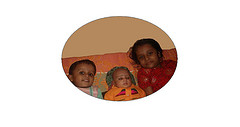 ………………………………Request for entire free Holy Quran soft copy as offered by you including all concercerned offersHide DetailsFROM:Karim Bukhsh TO:dr_umar_azam@yahoo.co.ukMessage flaggedFriday, 12 August 2011, 8:38Message BodyDear SirI am requesting you   for entire free Holy Quran soft copy as offered by you including all concerned offers.I shall be thankful to you_____________________Disclaimer:This message (including any attachments) is confidential and may be privileged. If you have received it by mistake please notify the sender by return e-mail and delete this message from your system. Any unauthorized use or dissemination of this message in whole or in part is strictly prohibited. Please note that e-mails are susceptible to change. National Bank of Pakistan shall not be liable for the improper or incomplete transmission of the information contained in this communication nor for any delay in its receipt or damage to your system. National Bank of Pakistan does not guarantee that the integrity of this communication has been maintained or that this is free of viruses, interceptions or interference.…………………….Request the soft copy of the Entire Holy Quran [Arabic, English] direct to your inbox!Hide DetailsFROM:Jawwad Siddiqui TO:dr_umar_azam@yahoo.co.ukMessage flaggedFriday, 12 August 2011, 10:43Message Body…………………..{ T-K-W } Search Quran Software developed by a talented PakistaniHide DetailsFROM:Farhan Hashmi TO:The-Karachi-World@yahoogroups.com Message flaggedSunday, 28 August 2011, 1:01Message BodyAssalam-o-Alaikum,

I want to share Search Quran Software has been developed by an intelligent pakistani Zahid Hussain. By using that software you can search the entire quran even by using the 'roman urdu' words, like 'Zulm', 'Jabar' etc.
A very very useful software and it is totally FREE.

Yesterday he was on Geo Tv, introduced by Kamran Khan in his show.

to download software visit http://honestzahid.blog.com
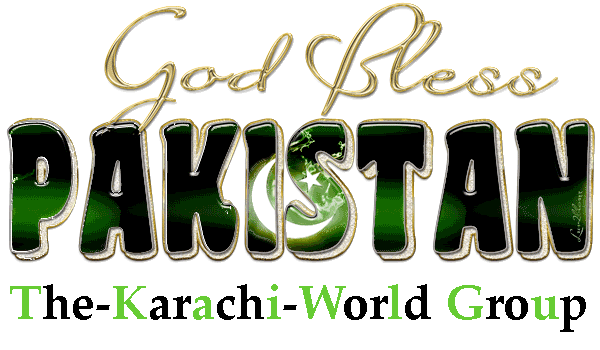 __._,_.___Reply to sender | Reply to group | Reply via web post | Start a New TopicMessages in this topic (1)RECENT ACTIVITY: New M………………….Fw: Top Scientists' Comments On The Qur'anHide DetailsFROM:Syed Rauf TO:younus shaikh Message flaggedMonday, 29 August 2011, 21:55Message Body* [Holy] Quran : Top Scientists Comments on Sci...By OurBestLife| 1 videoWatch AllDear, Dr. Umer Azam,Yes, I need a soft copy of Holy Quran.Best RegardsWajih Ahmed KhanAssalam -ALLAIKUM,
KINDLY SEND TO ME E-copy of the Holy Quran

Kuranga. S.A MB;BS (ABU Zaria)FWACS,FICS,Cert In Health Management&Planning.
Associate Professor,
Consultant Urologist,
Department of Surgery,
Urology Unit.
University of Ilorin Teaching Hospital.
Ilorin Kwara State.
Nigeria
+234 8035550700Salaam.Dr saabI will be thankful to you if U will send me the 27th Lailatul Qadr duaaAllah Hafizyour Brother from indiaShoeb KhanDear Umar,Request the soft copy of the Entire Holy Quran [Arabic, English] direct to your inbox!And also Request two Ramadan E-Booklets:BR.JAWWAD AHMED SIDDIQUI: